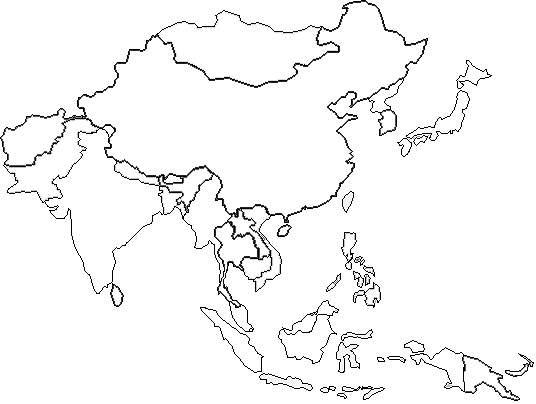 In India, the _________________________________ is polluted with bacteria from human ashes, animal carcasses, and the sewage systemMonsoons- _____________________________________________________________.Buddhism- 4th largest religion. Originated in___________________. Believe in ____________________, a cycle of birth and rebirth, where one’s behavior determines the next life.Hinduism- Largely practiced in India. (80% of Indians are Hindu) Believe in many gods (______________________). Believe _______________ determines your next life.Shintoism- Unique religion to ________________. Worship their ancestors, nature, life, and birth.  Drawing of Gandhi:After Japan attacked the American military base in Pearl Harbor, the US dropped two atomic bombs on the cities of __________________________ and _____________________________.1911- China had a new government called the________________________________________.Review Questions Answer Sheet.2. 		3.		4.		5. 